4. Соотнесение числа и цифры. Продолжение знакомства с количественной моделью  натурального ряда чисел (таблица ниже)                                          Порядковый счет  от 0 до 10 и обратно.На почту привезли  разные журналы для детей, разложили их по рядам,  почтальон стал пересчитывать их.    1.Сколько журналов в первом ряду? (В 1-ом ряду  0 журналов)Что обозначает цифра 0? (цифра 0 обозначает то, что ничего нет) 2. Сколько журналов во втором ряду? (В 2-ом ряду 1 журнал)  найдем  цифру 1и перенесем ее в этот рядИ так продолжаем работу до последнего рядаПрочитаем  ряд чисел , что у нас получилось -  0, 1, 2, 3, 4, 5, 6, 7, 8, 9, 10                А теперь посчитаем в обратную сторону-           10, 9, 8, 7, 6, 5, 4, 3, 2, 1, 094728613510 0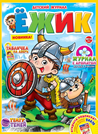 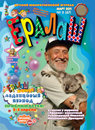 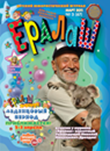 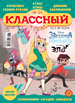 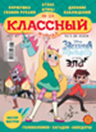 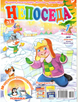 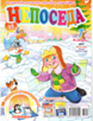 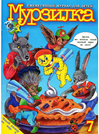 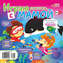 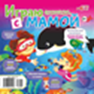 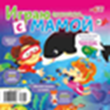 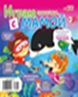 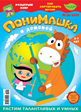 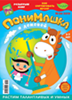 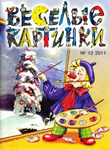 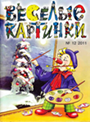 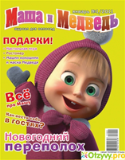 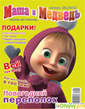 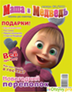 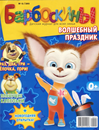 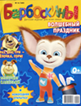 